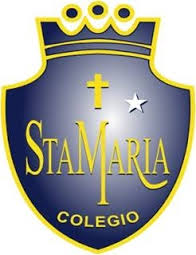 GUÍAS DE APRENDIZAJEASIGNATURACIENCIASNIVEL: KINDER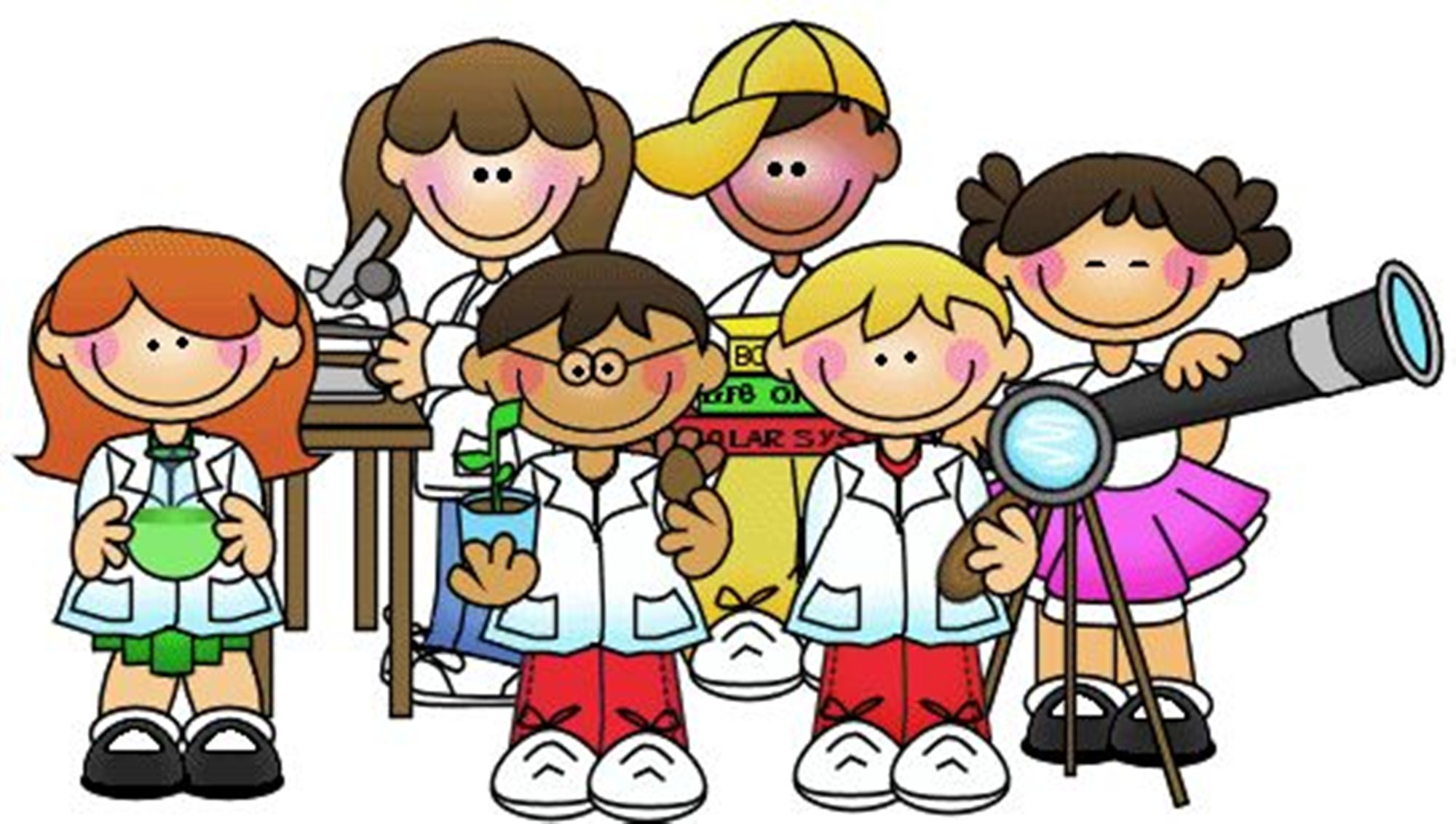 NOMBRE:________________________________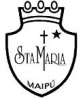 Colegio Santa María de MaipúDepartamento Educación Parvularia.GUÍA DE TRABAJO CIENCIA 1KINDER OA: Describir semejanzas y diferencias respecto a características, necesidades básicas y cambio que ocurren en el proceso de crecimiento en personas. Contenido El Cerebro   CARACTERÍSTICAS. EN EL CEREBRO SE GUARDA LA INFORMACIÓNEL CEREBRO ES EL ENCARGADO DE CONTROLAR TODO EL CUERPO E INCLUSO LA RESPIRACIÓN.1.-Rellena  con papel periodico simulando la información que está dentro de tu cerebro. (información letrada, números,imágenes,etc)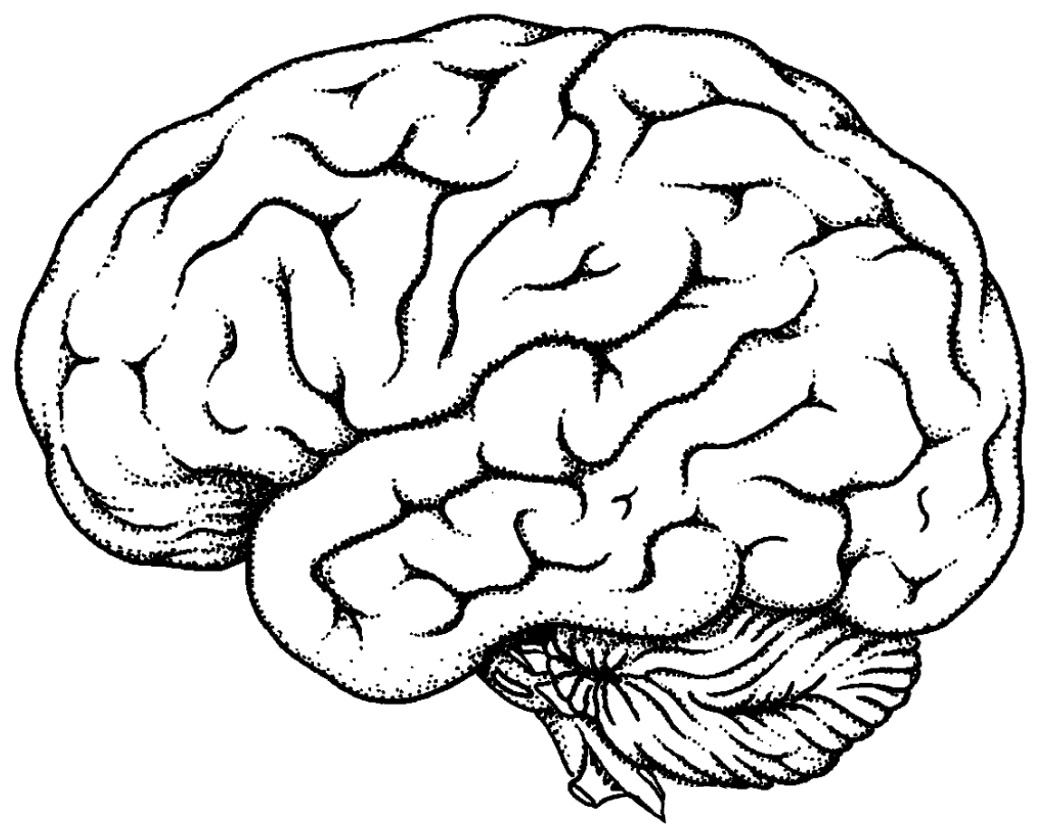 _Para complementar tu aprendizaje visita el siguiente lick en: https://www.youtube.com/watch?v=YeHAxnApHQwColegio Santa María de MaipúDepartamento Educación Parvularia.GUÍA DE TRABAJO CIENCIA 2KINDER OA: Describir semejanzas y diferencias respecto a características, necesidades básicas y cambio que ocurren en el proceso de crecimiento en personas. Contenido El Cerebro   1.Observa las zonas del cerebro. 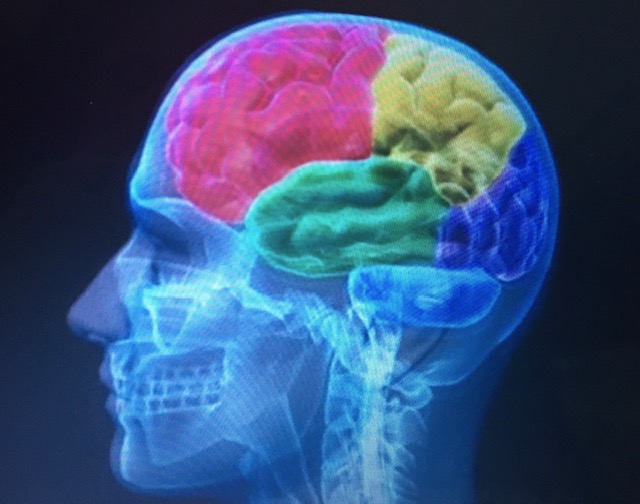 2. Luego colorea el cerebro según los colores correspondientes. 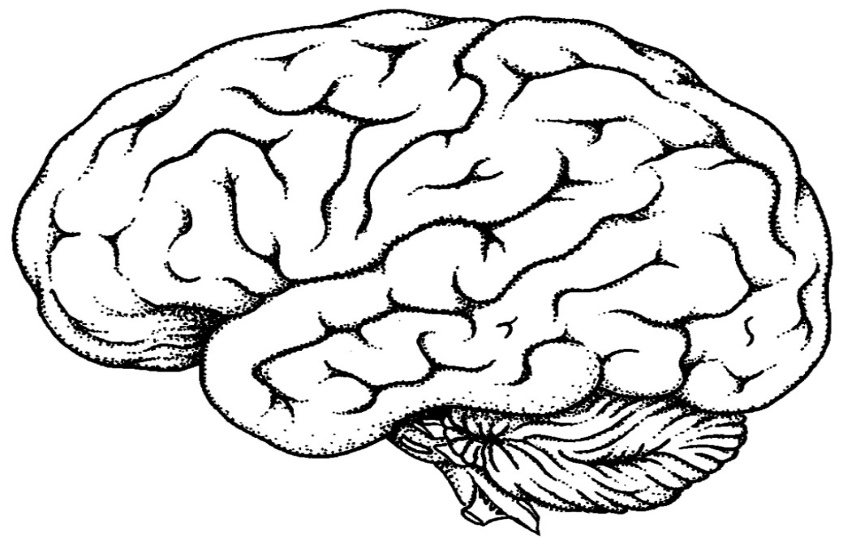 __Para complementar tu aprendizaje visita el siguiente   lick en: https://www.youtube.com/watch?v=vfpi9flBkB8Colegio Santa María de MaipúDepartamento Educación Parvularia.GUÍA DE TRABAJO CIENCIA 3KINDER OA: Describir semejanzas y diferencias respecto a características, necesidades básicas y cambio que ocurren en el proceso de crecimiento en personas. 1.-Busca en diarios y revista de qué forma podemos cuidar nuestro cerebro. (alimentación , ejercicios,etc)2° SEMANA DE APOYOFECHA: 23 AL 27 MARZO